IP20TECHNICAL IMAGE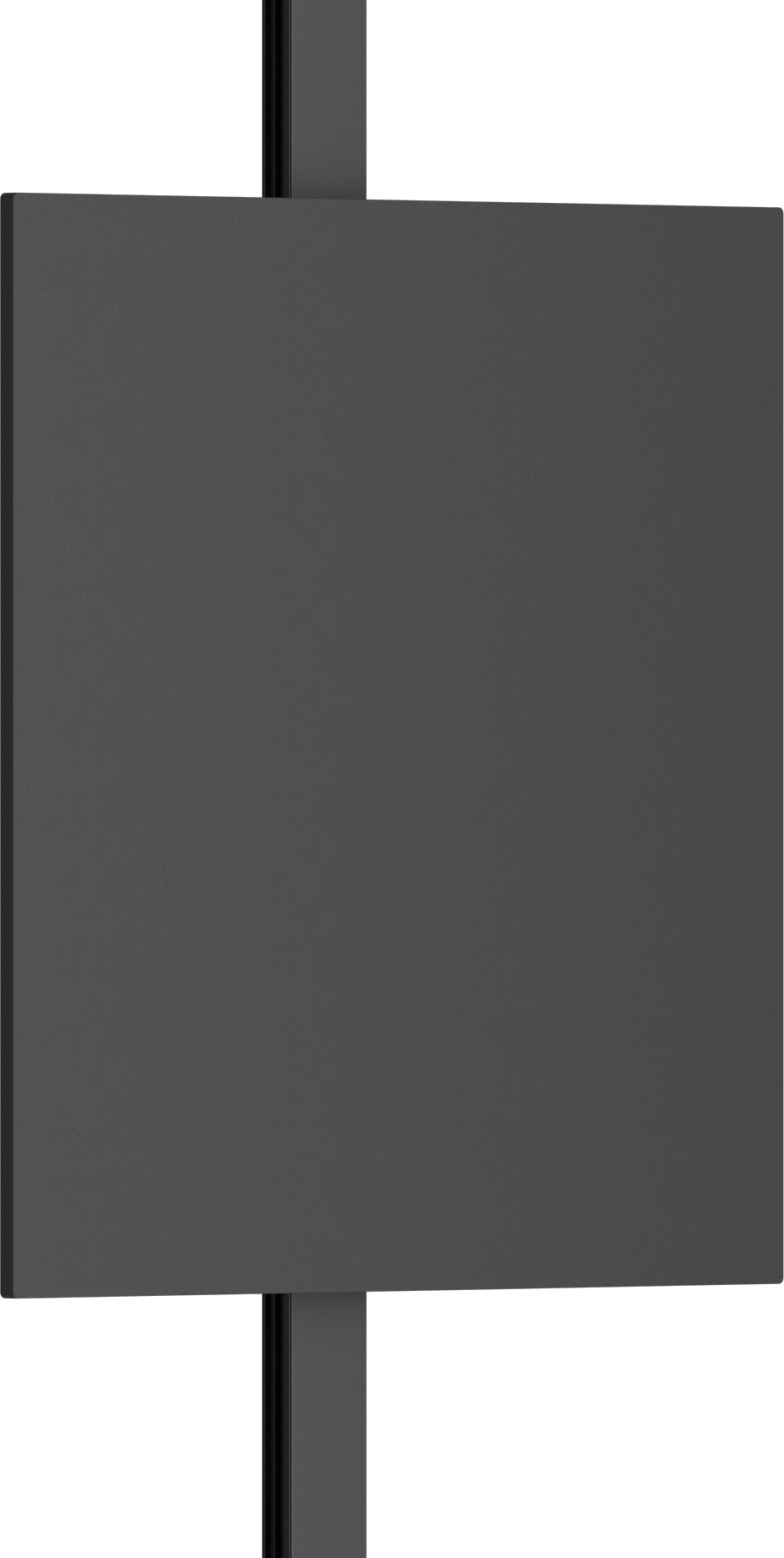 DESIGN BYEmilux Lighting LimitedDESCRIPTIONMulti power for commercial and architectural lightingAverage lighting with die-casting Aluminium materialAverage performance within different dimensionExternal dimming system: Triac/ 0-10V/ Dali/Bluetooth/ Tuya/ ZigbeeFEATURESName:Colour:Installation:Application:FEATURESName:Colour:Installation:Application:Track wall lightMatt blackMagneticIndoorCCT:Ra:LED Chip:Beam Angle:Lumen:3000K/4000K/5000k≧90OSRAM120°270lm3000K/4000K/5000k≧90OSRAM120°270lmAVAILABLE MODELSAVAILABLE MODELSAVAILABLE MODELSItemPower(w)Size(mm)EM-EH-RWL-55L180*W180*H23